“İŞ SAĞLIĞI ve GÜVENLİĞİ SERTİFİKA” PROGRAMIEğitim ücreti sertifika programı bittikten sonra yatırılıcaktır. Eğitim ücretini aşağıdaki hesap numarasına 100 TL yatırmanız gerekmektedir.(Dekonta; Ad Soyadı, okul numarası ve “iş Sağlığı ve Güvenliği Sertifika Eğitim Ücreti” yazdırınız)“İş Sağlığı Güvenliği Sertifikası”  eğitimi;5/6 Haziran Cumartesi / Pazar günleri ,SAAT 9:30 / 16:30 saatleri arasında ,ZOOM üzerinden yapılacaktır.ZOOM bağlantı linki ,ID kodu ve şifre aşağıda verilmiştir. Linki tıklayarak katılabileceğiniz gibi, ID kod ve şifreyi kullanarak da sisteme giriş yapabilirsiniz.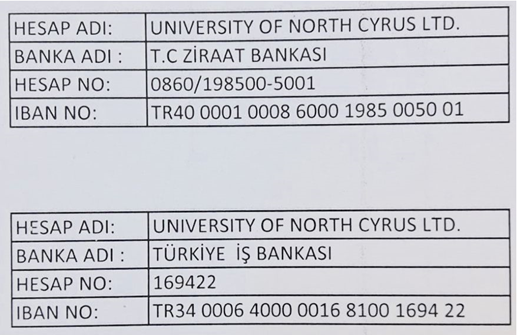 ZOOM BAĞLANTI LİNKİhttps://us02web.zoom.us/j/4881814972?pwd=ZlcvK3ZDYlFqUUozeFJKM1VmenBLZz09MEETİNG ID: 4881814972PASSCODE: 712232İLETİŞİMErsin SIĞA  ersinsiga@gau.edu.tr